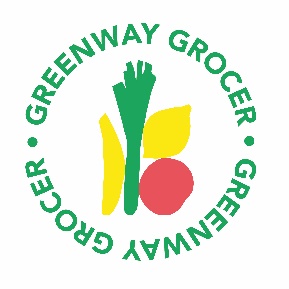 Greenway Grocer Development WorkerJob Description and Person SpecificationHours – 22.5 Hours Per Week – can be worked flexibly across Wednesday Thursday, and Friday (Core Hours 11am – 4pm)Salary – £18,500 FTE per annum (£11,115 pro rata) This meets the National Living WageThis is an initial 6-month contract to 30 December 2022 as we have funding secured but there is a commitment to secure further funding for 2023 to keep this post in place.Closing Date for applications – Wednesday 29th June 2022 at 12 noonProvisional Interview Date – Thursday 7th July 2022Proposed Start Date –  As soon as possible in July 2022This is an exciting opportunity for someone who wants to play an integral role in a new, innovative project. The Greenway Grocer is providing Fruit & Vegetables on an electric cargo bike to communities along the Greenway Cycle Track in Chester. From Newton to Blacon we are working with partners and communities to take fruit and vegetables to where they are. The partnership is hosted by Crossroads Community Hub, (CC Hub) a project of Hoole Baptist Church with support from Cheshire West Voluntary Action. www.cchub.org,uk We are looking for someone to join the team to ride the fruit and vegetable bike, take it into local communities and develop new relationships along the way. About you…. Do you love being outdoors? Do you enjoy meeting people and building relationships? Are you passionate about healthy food available and accessible to everyone? Are you proactive and seek out new opportunities? Do you have experience in partnership working and making connections with people and services? Are you able to work independently whilst also playing a role in a team? Do you have basic maths skills or experience in handling money? Are you confident in riding a bike? (Training will be provided in riding the electric cargo bike as part of your induction) What the role will involve… Running the Bike OperationRiding the fruit and veg bike to local communities Coordinate a small group of volunteers to support the pop-up shopsCycling to destinations according to established timetable (over 3 days a week) Order fruit & vegManage stock controlSort produce and load bike safelyKeep bike and storage buckets cleanSell produce, taking cash and card payments Cash-up daily recording takingsDevelopment Work Establish and maintain customer relationshipsEstablish and maintain local partner relationships Listen and take note of the types of food that people would like to buy Signpost/Connect people to the wider support available in the communities e.g Libraries, Debt Advice, Foodbanks, Community activities, Growing opportunities Provide recipe cards and ideas and link to any cooking courses that might be of interestPromote the Healthy Start Vouchers to those who are eligibleMeet regularly with the Crossroads Project Manager to make connections with the wider work of the HubRelationshipsYou will work closely with the Project Coordinator for the Crossroads Community Hub and The Greenway Grocer who will support you in the partnership work and the management of volunteers. There is a small steering group who will also support you in your work.Your line manager will be Rev Andy Glover – Lead Minister of Hoole Baptist ChurchHBC Chester (www.hbc.org.uk) is the lead partner of CC Hub and we have 11 other partners helping us deliver our mission statement. As such you will be employed by HBC Chester who will deal with payroll and policy and procedures accompanying this role. You will also receive holiday allowance of 25 days (pro rata). A Terms of Reference Document for the CC Hub is available on request.The start date is early July 2022 – initial 6-month contract to 30 December 2022To apply for the role of Development Worker based in Chester please call or email Andy Glover in the first instance on Tel 07710219281 email: andy.glover@hbc.org.uk to express an interest in the role. Closing date for applications is Wednesday 29th June 2022 at 12 noon 